UKEPLAN FOR KOSSUKE 38Gruppe1: Hannah, Marianne, Madeleine, Isabel, Vendel, Jacob, Lars, Thea, Oda, Alfred, StinaGruppe 2 (Førskole): Aaron, Elina, Hania, Hanna B., Emilia, Una, Christian.Obs: Vi lager mitt hus, og vil at dere tar med bilder av familien som bor i huset, kjæledyr, osv. Vi skal klippe og lime. Muligens kommer brannbilen på besøk på onsdag 15.09, vi krysser fingrene.MANDAG   20.09TIRSDAG    21.09ONSDAG   22.09TORSDAG   23.09FREDAG   24.09Samling på koss (Tone) BrannukeVi går på tur til Ullanhaugstårnet!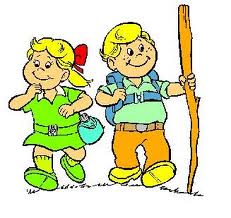 Samling på koss (Per) BrannukeLydbok, spill, frilek. 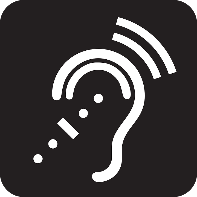 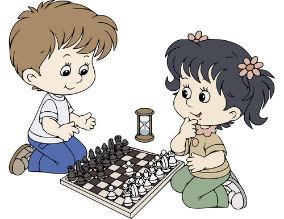 Samling på Koss (Celia) BrannukeForming i grupper! Vi forbereder til brannuke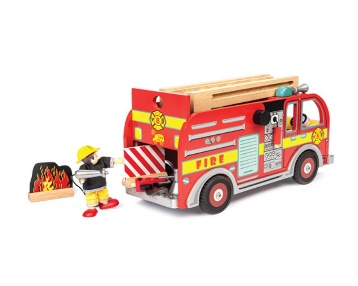 Samling på koss (Tone) BrannukeFireåringene går på tur Førskolegruppe på koss, bli kjent med Sonja Hennie.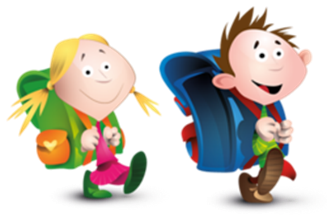 Samling på koss (Per) BrannukeFireåringene Lager varm mat!Førskolegruppe på tur (Koss og Sonja Hennie)